АКАДЕМИЯ КОМПЬЮТЕРНЫХ НУКАКАДЕМИЯ ИНФОРМАТИЗАЦИИ ОБРАЗОВАНИЯАССОЦИАЦИЯ ЭЛЕКТРОННОГО ОБУЧЕНИЯНАУЧНЫЕ ЧТЕНИЯ ПО АКТУАЛЬНЫМ ПРОБЛЕМАМ РЕАЛИЗАЦИИ ЭЛЕКТРОННОГО ОБУЧЕНИЯ 
И ДИСТАНЦИОННЫХ ОБРАЗОВАТЕЛЬНЫХ ТЕХНОЛОГИЙСЕМИНАР № 11 Проблемы электронного обучения: социологический аспектМосква, Нижегородская ул., 32, ауд.35222 ноября .Начало работы семинара: 11:00Доклады: 1. Гостев Александр Николаевич – заведующий кафедрой «Социология» Современной гуманитарной академии, доктор социологических наук, профессор.Тема доклада: «Проблемы качества электронного обучения: социологический аспект».2. Коростелева Лариса Юрьевна – доцент кафедры «Социология» Современной гуманитарной академии, кандидат социологических наук.Тема доклада: «Электронное обучение социологии: конфликтологический аспект».3. Переверзева Наталья Юрьевна – доцент кафедры «Социология» Современной гуманитарной академии, кандидат философских наук.Тема доклада: «Культура управления электронным обучением социологии».4. Софронова Наталия Викторовна – профессор кафедры информатики и вычислительной техники «Чувашского государственного педагогического университета им. И. Я. Яковлева»,  доктор педагогических наук, профессор.Тема доклада: «Интерактивные технологии для обеспечения инклюзивности дистанционного образования».Дискуссия.Контактная информация: informofedu@gmail.com (Григорьян Яна Грантовна, 8-(916)-596-56-70).Участвуют все желающие.----------------------------------------------------------------------------------------------------------------------------------Российский портал информатизации образования содержит: законодательные и нормативные правовые акты государственного регулирования информатизации образования, федеральные и региональные программы информатизации сферы образования, понятийный аппарат информатизации образования, библиографию по проблемам информатизации образования, по учебникам дисциплин цикла Информатика, научно-популярные, документальные видео материалы и фильмы, периодические издания по информатизации образования и многое другое.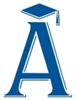 